St Ninian’s High School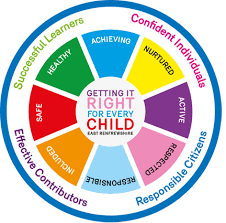 PSHE NewsletterWeek Beginning 15th August 2018 Focus: Daily Prayers• Standards and Expectations – making the most of the educational opportunities offered and contributing to the well-being of others.• Code of Conduct (School Circular C9).• Pupil Movement (School Circular C10) – PTs should discuss at a DM the times when their corridors are busy and exit and entry procedures from classrooms and labs will require close attention. • Mobile Technology – please ensure the policy is applied in all classes. ‘Phones should not be used at the end of class and when moving between classes. I would be grateful if PTs would discuss this matter with colleagues. This is particularly the case when supervising the exit and entry into your corridors areas and class rooms / labs.Extra-Curricular programme bookletLockersAll S2-S6 locker holders should ensure their locker is securely closed and padlocked.If it has a tie or a School padlock on it a new 40mm padlock should be purchased asap and you must see Mrs Callan or Mrs Zochowska in School office. It may not be possible for it to be resolved immediately but you MUST return to office when asked to do so.All lockers must be secure by Friday 31st August. After this date, any insecure lockers will be reallocated and you will lose your locker.If procedures are not followed, Pupils are at risk of losing their lockers.Mental Health Awareness – Follow SAMH on Twitter @SAMHtweets“Physical activity has been proven to have a positive impact on Mental Health and physical wellbeing.  Get involved with Scotland’s Mental Health Charter for Physical Activity and Sport by following the link from their Twitter page.”Follow the 5 Ways to Better Wellbeing:ConnectBe ActiveTake NoticeLearnGiveFor more information follow the hyperlink S1Until the 24th August S1 pupils will receive their lunch from 12.10pmInduction SlidesPupil Council Nominations to be completed ASAP.  Please forward names to year head. S2Induction SlidesPupil Council Nominations to be completed ASAP.  Please forward names to year head.S3Induction SlidesWork Experience forms must be returned ASAP!!!Pupil Council Nominations to be completed ASAP.  Please forward names to year head. S4All S4, S5 and S6 pupils who have signed up to a vocation course for this school year must attend a meeting in the Lecture Theatre Period 1 on Friday 17th August.Work Experience – Please go over with your respective classesInduction SlidesUrdu Class for Nat 5 and Higher begins Friday 25th August.  Please make those concerned aware of this.Pupil Council Nominations to be completed ASAP.  Please forward names to year head. S5All S4, S5 and S6 pupils who have signed up to a vocation course for this school year must attend a meeting in the Lecture Theatre Period 1 on Friday 17th August.Induction Slides   Urdu Class for Nat 5 and Higher begins Friday 25th August.  Please make those concerned aware of this.Pupil Council Nominations to be completed ASAP.  Please forward names to year head. S6All S4, S5 and S6 pupils who have signed up to a vocation course for this school year must attend a meeting in the Lecture Theatre Period 1 on Friday 17th August.Induction SlidesS6 Service SlidesHeriot Watt University Open DaysSaturday 29 SeptemberFriday 26 OctoberThose interested in Textiles and Design, there will be a separate open day at the Scottish Borders Campus in Galashiels Friday 12 October and Friday 16 November (10am to 4pm each day). Pupil Council Nominations to be completed ASAP.  Please forward names to year head. My World of WorkS6 Service – encourage pupils to sign up to volunteering opportunities that are on offer throughout the yearT. Low